INDICAÇÃO Nº 1093/2018Sugere ao Poder Executivo Municipal o conserto e manutenção de calçada “Escola Municipal Euvaldo de Queiroz Dias”, localizada n Rua Goiânia, número 1062, bairro Planalto do Sol, neste município. Excelentíssimo Senhor Prefeito Municipal, Nos termos do Art. 108 do Regimento Interno desta Casa de Leis, dirijo-me a Vossa Excelência para sugerir que, por intermédio do Setor competente, seja executado o conserto e manutenção de calçada “Escola Municipal Euvaldo de Queiroz Dias”, localizada n Rua Goiânia, número 1062, bairro Planalto do Sol, neste município.Justificativa:Conforme visita realizada “in loco”, este vereador pôde constatar o estado de degradação da calçada em torno da escola, fato este que prejudica as condições de passagem de pedestres, colocando-os em risco de acidentes.Plenário “Dr. Tancredo Neves”, em 29 de Janeiro de 2018.ALEX ‘BACKER’-Vereador-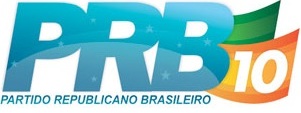 